Unit 9 Lesson 2: Fluidez al revésWU Verdadero o falso: Sumas hasta 20 (Warm up)Student Task StatementEn cada caso, decide si la afirmación es verdadera o falsa. Prepárate para explicar tu razonamiento.1 Frente a frente: Formemos 20Student Task StatementInstrucciones:El compañero A sostiene una tarjeta en su frente sin mirarla.El compañero B dice el número que se le puede sumar al número que está en la tarjeta para obtener 20.El compañero A dice cuál es el número de su tarjeta.Escribe una ecuación que represente cómo encontraste el sumando desconocido.2 Mezcla de númerosStudent Task Statement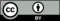 © CC BY 2021 Illustrative Mathematics®mis ecuacioneslas ecuaciones de mi compañero